Solicitud / Forma de Matriculación (EF) - AÑO ACADÉMICO 2018-2019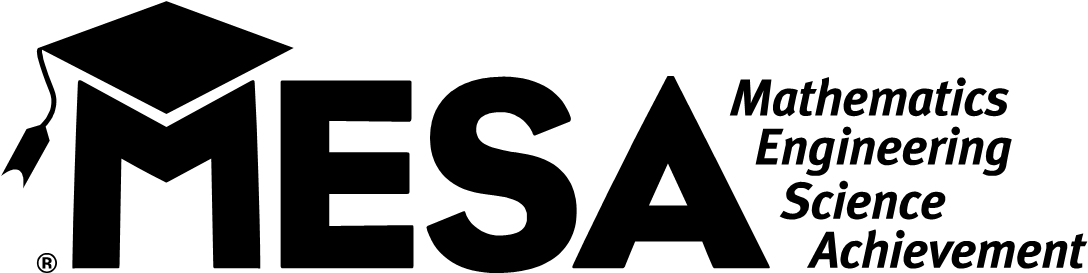 Favor de completar cada artículo y escribir claramente.  Datos requeridos aparecen en letra oscura. Escuela este año:		¿Es un estudiante que regresa a MESA? 	 No 	 SíID Estudiantil del Estado de California (CA SSID):__________________________________	 Apellido:		Primer Nombre:		MI:		Correo Electrónico (requerido si va a acceder):									Domicilio Permanente:												Ciudad:		Estado:		Código Postal:			Teléfono Principal: (	)	–		Teléfono Secundario: (	)	–		Género:	 Mujer	 Hombre     Mujer transgénero    Hombre transgénero 
 No conformista a base de género   Identidad diferente  Niego a declarar/No séNivel Escolar (grado): 			Fecha de Nacimiento:		/	/	 Etnicidad (favor de especificar el número o números correspondientes de la siguiente tabla):			¿Aparte de inglés, hay otro idioma que se habla regularmente en su hogar?	 No 	 Sí, especifique:			Programas en que ha participado en el pasado (favor de seleccionar todos los que apliquen):  1. Programa de verano de MESA 2. Summer Advancement Academy (SAA)  3. Trabajo de verano 4. Otro programa, especifique:				Participación en otros programas académicos (favor de seleccionar todos los que apliquen):   1. Puente  2. UC Early Academic Outreach 3. CSU Early Outreach  4. Upward Bound 5. AVID 6. COSMOSInterés Profesional Principal (favor de seleccionar uno):  1. Ingeniería	 2. Ciencia de la computación o informática 	 3. Ciencia Física 4. Negocios	 5. Otras carreras basadas en matemáticas  6. Profesión en salud 7. Carrera no basada en matemáticas  8. No sé1. Nombre de Padre/Guardián:		Teléfono: (	)	–		2. Nombre de Padre/Guardián:		Teléfono: (	)	–		Nivel más alto de educación logrado por cada uno de sus padres (favor de escribir el número correspondiente dentro las cajas): Padre 1	  Padre 2 No se graduó de la escuela secundaria 2. Recibido de preparatoria3. Poco de colegio o universidad4. Título de colegio comunitario5. Título de universidad de 4-años6. Más de Título de 4-años7. Título de M.S./M.A./M.B.A./Ph.D8. No sé el nivel logrado¿Típicamente, qué tipo de trabajo han hecho sus padres o guardianes en los últimos años, o antes de jubilarse? (favor de escribir el número correspondiente dentro de las cajas):  Padre 1 Padre 2 1. Ingeniero2. Científico de computación o informática3. Otro profesional4. Gerente/supervisor 5. Ventas/oficinista6. Técnico de oficio7. Trabajador de fábrica8. Trabajador del campo9. Trabajador general10. Nunca empleado11. No séDoy autorización a MESA para obtener información de mi desempeño académico de escuelas, colegios, y agencias de exámenes; para dar mi nombre y domicilio a colegios/universidades y representantes de empleo, y para usar mi nombre, fotografía y citas en materiales de prensa relacionadas a MESA. Firma Estudiantil:		 Fecha:					MSP 18-19: Escribe tus cursos de otoño debajo: Nombre Estudiantil:		Escuela:					For MESA Center use only: Is the student an ELL student: 	Yes	 No EDI criteria met:	Termination reason:EC1 [  ] EC2 [  ] EC3 [  ] 	[ ] graduated or will graduate in SpringPP1 [  ] PP2 [  ] PP3 [  ] PP4 [  ]	[ ] transferred to a non-MESA school ED1 [  ] ED2 [  ] ED3 [  ] ED4 [  ] 	[ ] dropped because of lack of interest FH1 [  ] FH2 [  ] FH3 [  ] FH4 [  ] FH5 [  ] FH6 [  ]	[ ] dropped because no college-track math P I [  ] 	[ ] dropped for low grades OI1 [  ] OI2 [  ] OI3 [  ] OI4 [  ] 	[ ] dropped for other reason__________ AUTORIZACIÓN DE PADRES - AÑO ACADÉMICO 2018-2019_________________________________________	____________________________________Nombre del Estudiante 	EscuelaYo, __________________________, padre o tutor del estudiante previamente mencionado(a), por la presente doy permiso para que mi hijo(a) participe en actividades del programa MESA dirigidas por la Universidad de California. Entiendo que el propósito principal del programa es animar a los estudiantes para que se inscriban en cursos preparatorios para estudios universitarios y participen en los servicios de apoyo académico ofrecidos por el programa MESA. También entiendo que tales actividades pueden ser disponibles hasta que el(ella) se inscriba en un colegio o universidad. Por consiguiente, autorizo a los directores, personal y asistentes del programa MESA en lo siguiente: 1. Tener acceso a, hacer y recibir copias, del expediente académico de mi hijo(a) hasta que complete la escuela secundaria. Entiendo que éste expediente será guardado en confidencialidad estricta y será usado para supervisar el progreso académico de mi hijo(a) y determinar si son necesarios servicios adicionales de apoyo académico. 2. Proporcionar información del expediente académico de mi hijo(a) a representantes designados de colegios o universidades para que puedan determinar la elegibilidad de mi hijo(a) para su ingreso a sus instituciones, su necesidad para servicios especiales, y para uso general en la planificación de actividades de reclutamiento y alcance comunitario. Esta información se mantendrá por la Universidad de California en acuerdo con la ley: Federal Family Education Rights and Privacy Act of 1974, las leyes estatales aplicables, y pólizas de la Universidad. 3. Permitir que mi hijo(a) asista a excursiones y eventos patrocinados y coordinados por el programa MESA. Entiendo que mi hijo(a) tendrá supervisión adulta en estas excursiones. 4. Usar el nombre, imagen y citas de mi hijo(a) en comunicados de prensa y materiales relacionados con el programa MESA. Certifico que he leído y entiendo las reglas y provisiones de seguridad establecidas por el programa. Además, estoy de acuerdo en asumir la responsabilidad total de cualquier riesgo de herida, muerte o daño a propiedad que resulte de la participación de mi hijo(a) en el programa y doy permiso para que mi hijo(a) reciba, si es necesario, servicios médicos de emergencia de parte de personal autorizado, y que cualquier costo que resulte de tal emergencia médica será solamente mi responsabilidad. Por lo tanto, libero a la Universidad de California de cualquier obligación por causa de herida o muerte de mi hijo(a) que resulte de su participación en actividades del programa MESA y mantengo sin perjuicio a la Universidad de cualquier daño o costo que pueda resultar debido a las acciones de mi hijo(a) durante su participación en el programa. Entiendo que este consentimiento puede ser retirado en cualquier momento por medio de mis instrucciones escritas al Director del Programa MESA. 		________________________________Firma del Padre o Tutor 	Fecha Nombre del Padre o Tutor (Favor de escribir en letra de molde) Domicilio 	Ciudad		Código Postal Teléfono de Casa 	Teléfono de Emergencia 
Instrucciones Especiales:			01	Afroamericano/Negro09	Isleño del Pacifico (incluye micronesio, polinesio, u otros isleños del Pacífico)02	Indio-Americano/Indio Nativo de Alaska10	Vietnamita/Vietnamés-Americano03	Chino/Chino-Americano11	Blanco/Suroeste Asiático y Norte Africano04	Indio del Este/Pakistaní12	Otro Asiático (no incluyendo del medio oriente)05	Filipino/Filipino-Americano13	Otro Español-Americano/Latinx (incluye cubano, puertorriqueño, centroamericano y sudamericano)06	Japonés/Japonés-Americano14   Más de uno07	Coreano/Coreano-Americano15	Otro08	Mexicano/Mexicano-Americano/Chicanx16	Niego a declarar/No séPeriodo/Título de CursoMaestroSalón0.__________________________
__________________________
_________________________1.__________________________
__________________________
_________________________2.__________________________
__________________________
_________________________3.__________________________
__________________________
_________________________4.__________________________
__________________________
_________________________5.__________________________
__________________________
__________________________6.__________________________
__________________________
__________________________7.__________________________
__________________________
__________________________8.__________________________
__________________________
__________________________9.__________________________
__________________________
__________________________Aula (Home Room)
_________________________

_________________________

__________________________